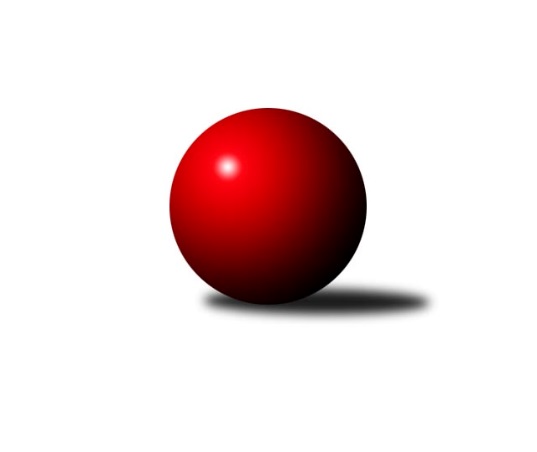 Č.16Ročník 2008/2009	4.5.2024 3. KLM C 2008/2009Statistika 16. kolaTabulka družstev:		družstvo	záp	výh	rem	proh	skore	sety	průměr	body	plné	dorážka	chyby	1.	SK Camo Slavičín ˝A˝	16	13	1	2	88.0 : 40.0 	(227.5 : 156.5)	3254	27	2174	1081	24.1	2.	TJ Rostex Vyškov ˝A˝	16	13	0	3	88.0 : 40.0 	(224.5 : 159.5)	3245	26	2166	1079	19.9	3.	KK Zábřeh ˝B˝	16	12	0	4	83.0 : 45.0 	(209.5 : 174.5)	3219	24	2155	1064	28.6	4.	SKK Jeseník ˝A˝	16	9	3	4	70.5 : 57.5 	(197.0 : 187.0)	3126	21	2111	1014	27.3	5.	TJ Horní Benešov ˝A˝	16	8	2	6	66.5 : 61.5 	(200.5 : 183.5)	3137	18	2114	1023	27.4	6.	TJ Sokol Michálkovice ˝A˝	16	8	0	8	58.0 : 70.0 	(175.0 : 209.0)	3088	16	2081	1007	35.2	7.	TJ Sokol KARE Luhačovice ˝B˝	16	6	1	9	59.0 : 69.0 	(178.5 : 205.5)	3120	13	2118	1001	29.6	8.	TJ Spartak Přerov ˝B˝	16	5	2	9	56.0 : 72.0 	(182.0 : 202.0)	3129	12	2113	1015	25.5	9.	TJ Opava ˝B˝	16	5	2	9	53.0 : 75.0 	(180.5 : 203.5)	3114	12	2124	990	32.1	10.	TJ  Krnov ˝A˝	16	5	1	10	53.0 : 75.0 	(175.0 : 209.0)	3087	11	2101	985	35.9	11.	HKK Olomouc ˝B˝	16	4	0	12	54.0 : 74.0 	(189.5 : 194.5)	3123	8	2100	1023	32.1	12.	TJ Zbrojovka Vsetín ˝A˝	16	2	0	14	39.0 : 89.0 	(164.5 : 219.5)	3029	4	2087	942	38.6Tabulka doma:		družstvo	záp	výh	rem	proh	skore	sety	průměr	body	maximum	minimum	1.	KK Zábřeh ˝B˝	8	7	0	1	47.0 : 17.0 	(109.0 : 83.0)	3179	14	3238	3109	2.	SK Camo Slavičín ˝A˝	8	7	0	1	43.0 : 21.0 	(112.5 : 79.5)	3162	14	3251	3102	3.	TJ Sokol KARE Luhačovice ˝B˝	8	6	0	2	40.0 : 24.0 	(102.5 : 89.5)	3316	12	3394	3249	4.	TJ Sokol Michálkovice ˝A˝	8	5	0	3	35.0 : 29.0 	(95.5 : 96.5)	2858	10	2898	2806	5.	SKK Jeseník ˝A˝	8	4	2	2	34.5 : 29.5 	(101.0 : 91.0)	3078	10	3125	3021	6.	TJ Rostex Vyškov ˝A˝	8	5	0	3	34.0 : 30.0 	(107.0 : 85.0)	3362	10	3412	3255	7.	TJ Horní Benešov ˝A˝	8	4	1	3	34.0 : 30.0 	(99.5 : 92.5)	3216	9	3288	3169	8.	TJ Spartak Přerov ˝B˝	8	2	2	4	30.0 : 34.0 	(92.5 : 99.5)	3264	6	3349	3141	9.	TJ  Krnov ˝A˝	8	3	0	5	28.0 : 36.0 	(88.0 : 104.0)	3145	6	3215	3054	10.	HKK Olomouc ˝B˝	8	2	0	6	27.0 : 37.0 	(99.5 : 92.5)	3178	4	3287	3073	11.	TJ Opava ˝B˝	8	1	1	6	24.0 : 40.0 	(89.5 : 102.5)	3085	3	3130	3019	12.	TJ Zbrojovka Vsetín ˝A˝	8	1	0	7	22.0 : 42.0 	(91.5 : 100.5)	2996	2	3071	2951Tabulka venku:		družstvo	záp	výh	rem	proh	skore	sety	průměr	body	maximum	minimum	1.	TJ Rostex Vyškov ˝A˝	8	8	0	0	54.0 : 10.0 	(117.5 : 74.5)	3231	16	3330	2983	2.	SK Camo Slavičín ˝A˝	8	6	1	1	45.0 : 19.0 	(115.0 : 77.0)	3266	13	3508	3092	3.	SKK Jeseník ˝A˝	8	5	1	2	36.0 : 28.0 	(96.0 : 96.0)	3132	11	3390	2841	4.	KK Zábřeh ˝B˝	8	5	0	3	36.0 : 28.0 	(100.5 : 91.5)	3224	10	3361	3097	5.	TJ Horní Benešov ˝A˝	8	4	1	3	32.5 : 31.5 	(101.0 : 91.0)	3127	9	3320	2821	6.	TJ Opava ˝B˝	8	4	1	3	29.0 : 35.0 	(91.0 : 101.0)	3118	9	3372	2804	7.	TJ Spartak Přerov ˝B˝	8	3	0	5	26.0 : 38.0 	(89.5 : 102.5)	3112	6	3377	2871	8.	TJ Sokol Michálkovice ˝A˝	8	3	0	5	23.0 : 41.0 	(79.5 : 112.5)	3117	6	3181	2969	9.	TJ  Krnov ˝A˝	8	2	1	5	25.0 : 39.0 	(87.0 : 105.0)	3079	5	3218	2843	10.	HKK Olomouc ˝B˝	8	2	0	6	27.0 : 37.0 	(90.0 : 102.0)	3116	4	3367	2833	11.	TJ Zbrojovka Vsetín ˝A˝	8	1	0	7	17.0 : 47.0 	(73.0 : 119.0)	3034	2	3206	2838	12.	TJ Sokol KARE Luhačovice ˝B˝	8	0	1	7	19.0 : 45.0 	(76.0 : 116.0)	3095	1	3257	3005Tabulka podzimní části:		družstvo	záp	výh	rem	proh	skore	sety	průměr	body	doma	venku	1.	SK Camo Slavičín ˝A˝	11	9	1	1	63.0 : 25.0 	(155.0 : 109.0)	3253	19 	4 	0 	1 	5 	1 	0	2.	TJ Rostex Vyškov ˝A˝	11	8	0	3	57.0 : 31.0 	(150.5 : 113.5)	3228	16 	3 	0 	3 	5 	0 	0	3.	SKK Jeseník ˝A˝	11	6	3	2	47.0 : 41.0 	(132.0 : 132.0)	3113	15 	2 	2 	1 	4 	1 	1	4.	KK Zábřeh ˝B˝	11	7	0	4	56.0 : 32.0 	(143.0 : 121.0)	3208	14 	5 	0 	1 	2 	0 	3	5.	TJ Horní Benešov ˝A˝	11	6	2	3	51.0 : 37.0 	(141.5 : 122.5)	3197	14 	4 	1 	1 	2 	1 	2	6.	TJ Opava ˝B˝	11	4	2	5	40.0 : 48.0 	(126.5 : 137.5)	3157	10 	0 	1 	4 	4 	1 	1	7.	TJ  Krnov ˝A˝	11	4	1	6	39.0 : 49.0 	(128.0 : 136.0)	3089	9 	3 	0 	2 	1 	1 	4	8.	TJ Sokol KARE Luhačovice ˝B˝	11	4	1	6	39.0 : 49.0 	(120.5 : 143.5)	3118	9 	4 	0 	1 	0 	1 	5	9.	TJ Spartak Přerov ˝B˝	11	3	2	6	37.0 : 51.0 	(119.5 : 144.5)	3105	8 	1 	2 	2 	2 	0 	4	10.	TJ Sokol Michálkovice ˝A˝	11	4	0	7	32.0 : 56.0 	(112.0 : 152.0)	3081	8 	3 	0 	3 	1 	0 	4	11.	HKK Olomouc ˝B˝	11	3	0	8	36.0 : 52.0 	(135.0 : 129.0)	3129	6 	2 	0 	4 	1 	0 	4	12.	TJ Zbrojovka Vsetín ˝A˝	11	2	0	9	31.0 : 57.0 	(120.5 : 143.5)	3050	4 	1 	0 	5 	1 	0 	4Tabulka jarní části:		družstvo	záp	výh	rem	proh	skore	sety	průměr	body	doma	venku	1.	TJ Rostex Vyškov ˝A˝	5	5	0	0	31.0 : 9.0 	(74.0 : 46.0)	3300	10 	2 	0 	0 	3 	0 	0 	2.	KK Zábřeh ˝B˝	5	5	0	0	27.0 : 13.0 	(66.5 : 53.5)	3227	10 	2 	0 	0 	3 	0 	0 	3.	TJ Sokol Michálkovice ˝A˝	5	4	0	1	26.0 : 14.0 	(63.0 : 57.0)	3043	8 	2 	0 	0 	2 	0 	1 	4.	SK Camo Slavičín ˝A˝	5	4	0	1	25.0 : 15.0 	(72.5 : 47.5)	3229	8 	3 	0 	0 	1 	0 	1 	5.	SKK Jeseník ˝A˝	5	3	0	2	23.5 : 16.5 	(65.0 : 55.0)	3137	6 	2 	0 	1 	1 	0 	1 	6.	TJ Sokol KARE Luhačovice ˝B˝	5	2	0	3	20.0 : 20.0 	(58.0 : 62.0)	3185	4 	2 	0 	1 	0 	0 	2 	7.	TJ Spartak Přerov ˝B˝	5	2	0	3	19.0 : 21.0 	(62.5 : 57.5)	3229	4 	1 	0 	2 	1 	0 	1 	8.	TJ Horní Benešov ˝A˝	5	2	0	3	15.5 : 24.5 	(59.0 : 61.0)	3066	4 	0 	0 	2 	2 	0 	1 	9.	HKK Olomouc ˝B˝	5	1	0	4	18.0 : 22.0 	(54.5 : 65.5)	3129	2 	0 	0 	2 	1 	0 	2 	10.	TJ  Krnov ˝A˝	5	1	0	4	14.0 : 26.0 	(47.0 : 73.0)	3094	2 	0 	0 	3 	1 	0 	1 	11.	TJ Opava ˝B˝	5	1	0	4	13.0 : 27.0 	(54.0 : 66.0)	3009	2 	1 	0 	2 	0 	0 	2 	12.	TJ Zbrojovka Vsetín ˝A˝	5	0	0	5	8.0 : 32.0 	(44.0 : 76.0)	2984	0 	0 	0 	2 	0 	0 	3 Zisk bodů pro družstvo:		jméno hráče	družstvo	body	zápasy	v %	dílčí body	sety	v %	1.	Martin Bieberle 	KK Zábřeh ˝B˝ 	15	/	16	(94%)	45.5	/	64	(71%)	2.	Tomáš Polášek 	SK Camo Slavičín ˝A˝ 	14	/	16	(88%)	51	/	64	(80%)	3.	Josef Šrámek 	HKK Olomouc ˝B˝ 	13	/	15	(87%)	40	/	60	(67%)	4.	Petr Pevný 	TJ Rostex Vyškov ˝A˝ 	13	/	16	(81%)	43.5	/	64	(68%)	5.	Kamil Bednář 	TJ Rostex Vyškov ˝A˝ 	12	/	15	(80%)	37	/	60	(62%)	6.	Václav Smejkal 	SKK Jeseník ˝A˝ 	12	/	16	(75%)	42.5	/	64	(66%)	7.	Miroslav Němec 	TJ Rostex Vyškov ˝A˝ 	12	/	16	(75%)	39	/	64	(61%)	8.	Pavel Sláma 	SK Camo Slavičín ˝A˝ 	11	/	15	(73%)	35.5	/	60	(59%)	9.	Michal Smejkal 	SKK Jeseník ˝A˝ 	11	/	16	(69%)	39	/	64	(61%)	10.	Přemysl Žáček 	TJ  Krnov ˝A˝ 	11	/	16	(69%)	35	/	64	(55%)	11.	Martin Bilíček 	TJ Horní Benešov ˝A˝ 	10	/	15	(67%)	37	/	60	(62%)	12.	Vlastimil Skopalík 	TJ Horní Benešov ˝A˝ 	10	/	16	(63%)	39	/	64	(61%)	13.	Josef Linhart 	TJ Sokol Michálkovice ˝A˝ 	10	/	16	(63%)	37	/	64	(58%)	14.	Milan Kanda 	TJ Spartak Přerov ˝B˝ 	10	/	16	(63%)	34	/	64	(53%)	15.	Jiří Vrba 	SKK Jeseník ˝A˝ 	9.5	/	15	(63%)	35.5	/	60	(59%)	16.	Bedřich Pluhař 	TJ  Krnov ˝A˝ 	9	/	14	(64%)	33.5	/	56	(60%)	17.	Pavel Pekárek 	SK Camo Slavičín ˝A˝ 	9	/	14	(64%)	32	/	56	(57%)	18.	Vlastimil Červenka 	TJ Sokol KARE Luhačovice ˝B˝ 	9	/	14	(64%)	29.5	/	56	(53%)	19.	Kamil Kovařík 	TJ Horní Benešov ˝A˝ 	9	/	15	(60%)	33	/	60	(55%)	20.	Jiří Trávníček 	TJ Rostex Vyškov ˝A˝ 	8	/	10	(80%)	28	/	40	(70%)	21.	Jiří Martinů 	TJ Sokol KARE Luhačovice ˝B˝ 	8	/	12	(67%)	26.5	/	48	(55%)	22.	Milan Šula 	KK Zábřeh ˝B˝ 	8	/	12	(67%)	25	/	48	(52%)	23.	Ladislav Daněk 	TJ Sokol KARE Luhačovice ˝B˝ 	8	/	13	(62%)	25	/	52	(48%)	24.	Libor Pekárek ml. 	SK Camo Slavičín ˝A˝ 	8	/	15	(53%)	31.5	/	60	(53%)	25.	Tomáš Sádecký 	KK Zábřeh ˝B˝ 	8	/	15	(53%)	29	/	60	(48%)	26.	Vladimír Kopp 	HKK Olomouc ˝B˝ 	7	/	11	(64%)	28.5	/	44	(65%)	27.	František Novák 	SK Camo Slavičín ˝A˝ 	7	/	12	(58%)	28	/	48	(58%)	28.	Karel Ivaniš 	SK Camo Slavičín ˝A˝ 	7	/	13	(54%)	29.5	/	52	(57%)	29.	Pavel Hendrych 	TJ Opava ˝B˝ 	7	/	13	(54%)	27.5	/	52	(53%)	30.	Břetislav Adamec 	TJ Zbrojovka Vsetín ˝A˝ 	7	/	14	(50%)	28.5	/	56	(51%)	31.	Štefan Šatek 	TJ  Krnov ˝A˝ 	7	/	14	(50%)	23.5	/	56	(42%)	32.	Miroslav Kubík 	TJ Zbrojovka Vsetín ˝A˝ 	7	/	15	(47%)	30.5	/	60	(51%)	33.	Bohuslav Čuba 	TJ Horní Benešov ˝A˝ 	7	/	15	(47%)	29.5	/	60	(49%)	34.	Petr Řepecký 	TJ Sokol Michálkovice ˝A˝ 	7	/	16	(44%)	33	/	64	(52%)	35.	Václav Ondruch 	KK Zábřeh ˝B˝ 	7	/	16	(44%)	33	/	64	(52%)	36.	Jan Tögel 	HKK Olomouc ˝B˝ 	7	/	16	(44%)	31	/	64	(48%)	37.	Tomáš Rechtoris 	TJ Sokol Michálkovice ˝A˝ 	7	/	16	(44%)	29.5	/	64	(46%)	38.	Pavel Kovalčík 	TJ Opava ˝B˝ 	7	/	16	(44%)	28.5	/	64	(45%)	39.	Ivan Riedel 	TJ Zbrojovka Vsetín ˝A˝ 	7	/	16	(44%)	26.5	/	64	(41%)	40.	Jan Večerka 	TJ Rostex Vyškov ˝A˝ 	6	/	10	(60%)	23	/	40	(58%)	41.	Jakub Pleban 	TJ Spartak Přerov ˝B˝ 	6	/	10	(60%)	21.5	/	40	(54%)	42.	Josef Karafiát 	KK Zábřeh ˝B˝ 	6	/	11	(55%)	22.5	/	44	(51%)	43.	Rudolf Haim 	TJ Opava ˝B˝ 	6	/	13	(46%)	26.5	/	52	(51%)	44.	Petr Bracek 	TJ Opava ˝B˝ 	6	/	13	(46%)	25.5	/	52	(49%)	45.	Milan Bělíček 	TJ Zbrojovka Vsetín ˝A˝ 	6	/	13	(46%)	22.5	/	52	(43%)	46.	Milan Sekanina 	HKK Olomouc ˝B˝ 	6	/	13	(46%)	22	/	52	(42%)	47.	Josef Jurášek 	TJ Sokol Michálkovice ˝A˝ 	6	/	13	(46%)	22	/	52	(42%)	48.	Václav Eichler 	TJ  Krnov ˝A˝ 	6	/	14	(43%)	26.5	/	56	(47%)	49.	Jakub Smejkal 	SKK Jeseník ˝A˝ 	6	/	15	(40%)	25	/	60	(42%)	50.	Petr Kozák 	TJ Horní Benešov ˝A˝ 	6	/	16	(38%)	29	/	64	(45%)	51.	Michal Weinlich 	KK Zábřeh ˝B˝ 	5	/	7	(71%)	15	/	28	(54%)	52.	Jiří Vícha 	TJ Opava ˝B˝ 	5	/	9	(56%)	20.5	/	36	(57%)	53.	Vladimír Peter 	TJ Opava ˝B˝ 	5	/	9	(56%)	17.5	/	36	(49%)	54.	Milan Žáček 	TJ Sokol KARE Luhačovice ˝B˝ 	5	/	10	(50%)	19.5	/	40	(49%)	55.	Jiří Kropáč 	HKK Olomouc ˝B˝ 	5	/	12	(42%)	27	/	48	(56%)	56.	Václav Kupka 	KK Zábřeh ˝B˝ 	5	/	12	(42%)	24	/	48	(50%)	57.	Leopold Jašek 	HKK Olomouc ˝B˝ 	5	/	14	(36%)	23	/	56	(41%)	58.	Petr Šulák 	SKK Jeseník ˝A˝ 	5	/	16	(31%)	28	/	64	(44%)	59.	Vlastimil Kotrla 	TJ  Krnov ˝A˝ 	5	/	16	(31%)	27	/	64	(42%)	60.	Tomáš Hambálek 	TJ Zbrojovka Vsetín ˝A˝ 	5	/	16	(31%)	26	/	64	(41%)	61.	Jiří Jedlička 	TJ  Krnov ˝A˝ 	5	/	16	(31%)	23	/	64	(36%)	62.	Miroslav Hubáček 	TJ Sokol KARE Luhačovice ˝B˝ 	4	/	5	(80%)	14	/	20	(70%)	63.	Michal Zych 	TJ Sokol Michálkovice ˝A˝ 	4	/	5	(80%)	13.5	/	20	(68%)	64.	Libor Pekárek 	SK Camo Slavičín ˝A˝ 	4	/	7	(57%)	17.5	/	28	(63%)	65.	Zdeněk Machala 	TJ Rostex Vyškov ˝A˝ 	4	/	7	(57%)	15	/	28	(54%)	66.	Zdeněk Malaník 	TJ Sokol KARE Luhačovice ˝B˝ 	4	/	8	(50%)	13.5	/	32	(42%)	67.	Stanislav Beňa st.	TJ Spartak Přerov ˝B˝ 	4	/	9	(44%)	21	/	36	(58%)	68.	Jiří Fárek 	SKK Jeseník ˝A˝ 	4	/	11	(36%)	19	/	44	(43%)	69.	Milan Svačina 	TJ Rostex Vyškov ˝A˝ 	4	/	12	(33%)	22	/	48	(46%)	70.	Jiří Divila st. 	TJ Spartak Přerov ˝B˝ 	4	/	13	(31%)	22	/	52	(42%)	71.	Václav Hrejzek 	TJ Sokol Michálkovice ˝A˝ 	4	/	13	(31%)	16	/	52	(31%)	72.	Miroslav Petřek ml.	TJ Horní Benešov ˝A˝ 	3.5	/	13	(27%)	21	/	52	(40%)	73.	Václav Mazur 	TJ Spartak Přerov ˝B˝ 	3	/	3	(100%)	8	/	12	(67%)	74.	Ondřej Pospíšil 	KK Zábřeh ˝B˝ 	3	/	4	(75%)	9	/	16	(56%)	75.	Petr Kudláček 	TJ Sokol KARE Luhačovice ˝B˝ 	3	/	9	(33%)	16.5	/	36	(46%)	76.	Jiří Divila ml. 	TJ Spartak Přerov ˝B˝ 	3	/	9	(33%)	16	/	36	(44%)	77.	Martin Weiss 	TJ Opava ˝B˝ 	3	/	10	(30%)	18	/	40	(45%)	78.	Pavel Čech 	TJ Sokol Michálkovice ˝A˝ 	3	/	11	(27%)	17.5	/	44	(40%)	79.	Vojtěch Venclík 	TJ Spartak Přerov ˝B˝ 	3	/	11	(27%)	17	/	44	(39%)	80.	Svatopluk Hopjan 	HKK Olomouc ˝B˝ 	3	/	12	(25%)	14	/	48	(29%)	81.	Jiří Konečný 	TJ Sokol KARE Luhačovice ˝B˝ 	3	/	13	(23%)	20	/	52	(38%)	82.	Zdeněk Janoud 	SKK Jeseník ˝A˝ 	2	/	2	(100%)	4	/	8	(50%)	83.	Petr Maier 	TJ Spartak Přerov ˝B˝ 	2	/	3	(67%)	6	/	12	(50%)	84.	Petr Matuška 	TJ Rostex Vyškov ˝A˝ 	2	/	4	(50%)	9.5	/	16	(59%)	85.	Vladimír Sedláček 	TJ Spartak Přerov ˝B˝ 	2	/	5	(40%)	8	/	20	(40%)	86.	Jiří Kryl 	TJ Spartak Přerov ˝B˝ 	2	/	5	(40%)	7.5	/	20	(38%)	87.	Alois Valášek 	TJ Sokol KARE Luhačovice ˝B˝ 	2	/	7	(29%)	8	/	28	(29%)	88.	Zdeněk Černý 	TJ Horní Benešov ˝A˝ 	1	/	1	(100%)	3	/	4	(75%)	89.	Jiří  Trávniček 	TJ Rostex Vyškov ˝A˝ 	1	/	1	(100%)	3	/	4	(75%)	90.	Vladimír Mánek 	TJ Spartak Přerov ˝B˝ 	1	/	1	(100%)	3	/	4	(75%)	91.	Josef Sitta st. 	KK Zábřeh ˝B˝ 	1	/	1	(100%)	2.5	/	4	(63%)	92.	Vlastimil Kancner 	TJ Zbrojovka Vsetín ˝A˝ 	1	/	1	(100%)	2.5	/	4	(63%)	93.	Vladislav Pečinka 	TJ Horní Benešov ˝A˝ 	1	/	1	(100%)	2	/	4	(50%)	94.	Kamil Kubeša 	TJ Horní Benešov ˝A˝ 	1	/	2	(50%)	4	/	8	(50%)	95.	Petr Schwalbe 	TJ Opava ˝B˝ 	1	/	2	(50%)	4	/	8	(50%)	96.	Petr Jurášek 	TJ Sokol Michálkovice ˝A˝ 	1	/	2	(50%)	3.5	/	8	(44%)	97.	Karel Máčalík 	TJ Sokol KARE Luhačovice ˝B˝ 	1	/	2	(50%)	3	/	8	(38%)	98.	Rostislav  Cundrla 	SKK Jeseník ˝A˝ 	1	/	2	(50%)	3	/	8	(38%)	99.	Jiří Dolák 	TJ Zbrojovka Vsetín ˝A˝ 	1	/	2	(50%)	3	/	8	(38%)	100.	Petr Babák 	TJ Zbrojovka Vsetín ˝A˝ 	1	/	3	(33%)	5	/	12	(42%)	101.	Dalibor Matyáš 	TJ Spartak Přerov ˝B˝ 	1	/	3	(33%)	4.5	/	12	(38%)	102.	Aleš Staněk 	TJ Opava ˝B˝ 	1	/	3	(33%)	3.5	/	12	(29%)	103.	Petr Dankovič 	TJ Horní Benešov ˝A˝ 	0	/	1	(0%)	2	/	4	(50%)	104.	Milan Jahn 	TJ Opava ˝B˝ 	0	/	1	(0%)	2	/	4	(50%)	105.	Petr Vácha 	TJ Spartak Přerov ˝B˝ 	0	/	1	(0%)	2	/	4	(50%)	106.	Marek  Navrátil 	TJ Spartak Přerov ˝B˝ 	0	/	1	(0%)	2	/	4	(50%)	107.	Martin Koraba 	TJ  Krnov ˝A˝ 	0	/	1	(0%)	2	/	4	(50%)	108.	Jiří Chrastina 	TJ Rostex Vyškov ˝A˝ 	0	/	1	(0%)	1.5	/	4	(38%)	109.	Petr Bařinka 	SK Camo Slavičín ˝A˝ 	0	/	1	(0%)	1.5	/	4	(38%)	110.	Josef Němec 	TJ Opava ˝B˝ 	0	/	1	(0%)	1	/	4	(25%)	111.	Michal Vavrák 	TJ Horní Benešov ˝A˝ 	0	/	1	(0%)	1	/	4	(25%)	112.	Stanislav Máčala 	TJ Opava ˝B˝ 	0	/	1	(0%)	1	/	4	(25%)	113.	Zoltán Bagári 	TJ Zbrojovka Vsetín ˝A˝ 	0	/	1	(0%)	1	/	4	(25%)	114.	Vladimír Sedláček 	TJ Spartak Přerov ˝B˝ 	0	/	1	(0%)	1	/	4	(25%)	115.	Miroslav Setinský 	SKK Jeseník ˝A˝ 	0	/	1	(0%)	0	/	4	(0%)	116.	Petr Riedel 	TJ Zbrojovka Vsetín ˝A˝ 	0	/	1	(0%)	0	/	4	(0%)	117.	Petr Wolf 	TJ Opava ˝B˝ 	0	/	1	(0%)	0	/	4	(0%)	118.	František Vícha 	TJ  Krnov ˝A˝ 	0	/	2	(0%)	3.5	/	8	(44%)	119.	Zdeněk Okleštěk 	HKK Olomouc ˝B˝ 	0	/	2	(0%)	3	/	8	(38%)	120.	Jaroslav Pokorný 	TJ Zbrojovka Vsetín ˝A˝ 	0	/	2	(0%)	3	/	8	(38%)	121.	Miroslav Poledník 	TJ Rostex Vyškov ˝A˝ 	0	/	2	(0%)	3	/	8	(38%)	122.	Miroslav Hvozdenský 	TJ Sokol KARE Luhačovice ˝B˝ 	0	/	2	(0%)	2	/	8	(25%)	123.	Jan Zych 	TJ Sokol Michálkovice ˝A˝ 	0	/	2	(0%)	1	/	8	(13%)	124.	Lukáš Mišun 	TJ Zbrojovka Vsetín ˝A˝ 	0	/	11	(0%)	16	/	44	(36%)Průměry na kuželnách:		kuželna	průměr	plné	dorážka	chyby	výkon na hráče	1.	KK Vyškov, 1-4	3338	2217	1120	23.5	(556.3)	2.	TJ Sokol Luhačovice, 1-4	3290	2199	1091	25.0	(548.4)	3.	TJ Spartak Přerov, 1-6	3259	2175	1083	25.0	(543.2)	4.	 Horní Benešov, 1-4	3210	2157	1052	28.9	(535.0)	5.	HKK Olomouc, 1-8	3186	2146	1039	30.0	(531.0)	6.	KK Zábřeh, 1-4	3154	2123	1031	29.9	(525.8)	7.	TJ Krnov, 1-2	3152	2127	1025	31.1	(525.5)	8.	KK Slavičín, 1-2	3126	2119	1006	31.9	(521.1)	9.	TJ Opava, 1-4	3094	2104	990	32.3	(515.8)	10.	SKK Jeseník, 1-4	3058	2058	1000	27.6	(509.7)	11.	TJ Zbrojovka Vsetín, 1-4	3017	2045	972	29.6	(502.9)	12.	TJ Michalkovice, 1-2	2856	1969	886	41.5	(476.0)Nejlepší výkony na kuželnách:KK Vyškov, 1-4SK Camo Slavičín ˝A˝	3418	10. kolo	Kamil Bednář 	TJ Rostex Vyškov ˝A˝	621	7. koloTJ Rostex Vyškov ˝A˝	3412	1. kolo	Petr Pevný 	TJ Rostex Vyškov ˝A˝	619	1. koloTJ Rostex Vyškov ˝A˝	3411	5. kolo	Václav Mazur 	TJ Spartak Přerov ˝B˝	607	13. koloTJ Rostex Vyškov ˝A˝	3407	13. kolo	Michal Weinlich 	KK Zábřeh ˝B˝	607	8. koloSKK Jeseník ˝A˝	3390	7. kolo	Petr Pevný 	TJ Rostex Vyškov ˝A˝	606	13. koloTJ Rostex Vyškov ˝A˝	3388	7. kolo	Michal Smejkal 	SKK Jeseník ˝A˝	606	7. koloTJ Spartak Přerov ˝B˝	3377	13. kolo	Libor Pekárek ml. 	SK Camo Slavičín ˝A˝	603	10. koloTJ Opava ˝B˝	3372	3. kolo	Jan Tögel 	HKK Olomouc ˝B˝	598	15. koloTJ Rostex Vyškov ˝A˝	3369	3. kolo	Miroslav Němec 	TJ Rostex Vyškov ˝A˝	594	7. koloTJ Rostex Vyškov ˝A˝	3338	8. kolo	Jiří Trávníček 	TJ Rostex Vyškov ˝A˝	591	3. koloTJ Sokol Luhačovice, 1-4SK Camo Slavičín ˝A˝	3508	4. kolo	Petr Kudláček 	TJ Sokol KARE Luhačovice ˝B˝	631	9. koloTJ Sokol KARE Luhačovice ˝B˝	3394	9. kolo	Pavel Pekárek 	SK Camo Slavičín ˝A˝	626	4. koloHKK Olomouc ˝B˝	3367	9. kolo	Tomáš Polášek 	SK Camo Slavičín ˝A˝	607	4. koloTJ Sokol KARE Luhačovice ˝B˝	3346	7. kolo	Jiří Martinů 	TJ Sokol KARE Luhačovice ˝B˝	606	2. koloTJ Sokol KARE Luhačovice ˝B˝	3338	14. kolo	Pavel Sláma 	SK Camo Slavičín ˝A˝	594	4. koloTJ Sokol KARE Luhačovice ˝B˝	3330	2. kolo	Miroslav Hubáček 	TJ Sokol KARE Luhačovice ˝B˝	590	9. koloTJ Sokol KARE Luhačovice ˝B˝	3322	4. kolo	Martin Bieberle 	KK Zábřeh ˝B˝	590	2. koloTJ Sokol KARE Luhačovice ˝B˝	3283	16. kolo	Vladimír Kopp 	HKK Olomouc ˝B˝	588	9. koloKK Zábřeh ˝B˝	3282	2. kolo	Karel Ivaniš 	SK Camo Slavičín ˝A˝	588	4. koloTJ Sokol KARE Luhačovice ˝B˝	3267	11. kolo	Jiří Martinů 	TJ Sokol KARE Luhačovice ˝B˝	584	7. koloTJ Spartak Přerov, 1-6KK Zábřeh ˝B˝	3361	14. kolo	Martin Bieberle 	KK Zábřeh ˝B˝	614	14. koloTJ Spartak Přerov ˝B˝	3349	14. kolo	Milan Kanda 	TJ Spartak Přerov ˝B˝	609	6. koloTJ Rostex Vyškov ˝A˝	3330	2. kolo	Václav Mazur 	TJ Spartak Přerov ˝B˝	597	16. koloTJ Spartak Přerov ˝B˝	3324	11. kolo	Milan Kanda 	TJ Spartak Přerov ˝B˝	597	4. koloTJ Horní Benešov ˝A˝	3320	11. kolo	Vlastimil Skopalík 	TJ Horní Benešov ˝A˝	593	11. koloTJ Spartak Přerov ˝B˝	3304	16. kolo	Jiří Kryl 	TJ Spartak Přerov ˝B˝	589	11. koloTJ Spartak Přerov ˝B˝	3295	6. kolo	Milan Kanda 	TJ Spartak Přerov ˝B˝	588	14. koloSK Camo Slavičín ˝A˝	3278	16. kolo	Milan Kanda 	TJ Spartak Přerov ˝B˝	587	11. koloTJ Opava ˝B˝	3271	9. kolo	Stanislav Beňa st.	TJ Spartak Přerov ˝B˝	583	14. koloTJ Spartak Přerov ˝B˝	3266	9. kolo	Tomáš Sádecký 	KK Zábřeh ˝B˝	581	14. kolo Horní Benešov, 1-4TJ Rostex Vyškov ˝A˝	3314	16. kolo	Václav Smejkal 	SKK Jeseník ˝A˝	592	3. koloSK Camo Slavičín ˝A˝	3299	8. kolo	Bohuslav Čuba 	TJ Horní Benešov ˝A˝	586	3. koloTJ Horní Benešov ˝A˝	3288	3. kolo	Milan Svačina 	TJ Rostex Vyškov ˝A˝	585	16. koloTJ Horní Benešov ˝A˝	3254	4. kolo	Pavel Sláma 	SK Camo Slavičín ˝A˝	576	8. koloHKK Olomouc ˝B˝	3238	13. kolo	Bohuslav Čuba 	TJ Horní Benešov ˝A˝	575	10. koloTJ Horní Benešov ˝A˝	3214	13. kolo	Kamil Kovařík 	TJ Horní Benešov ˝A˝	574	1. koloTJ Horní Benešov ˝A˝	3212	6. kolo	Petr Pevný 	TJ Rostex Vyškov ˝A˝	573	16. koloSKK Jeseník ˝A˝	3205	3. kolo	Vlastimil Skopalík 	TJ Horní Benešov ˝A˝	573	4. koloTJ Horní Benešov ˝A˝	3201	16. kolo	Miroslav Petřek ml.	TJ Horní Benešov ˝A˝	570	16. koloTJ Horní Benešov ˝A˝	3201	1. kolo	Petr Kozák 	TJ Horní Benešov ˝A˝	570	3. koloHKK Olomouc, 1-8TJ Rostex Vyškov ˝A˝	3310	4. kolo	Jiří  Trávniček 	TJ Rostex Vyškov ˝A˝	592	4. koloHKK Olomouc ˝B˝	3287	8. kolo	Jan Tögel 	HKK Olomouc ˝B˝	592	14. koloKK Zábřeh ˝B˝	3252	16. kolo	Vladimír Kopp 	HKK Olomouc ˝B˝	586	16. koloHKK Olomouc ˝B˝	3225	4. kolo	Michal Weinlich 	KK Zábřeh ˝B˝	585	16. koloTJ Horní Benešov ˝A˝	3209	2. kolo	Jiří Kropáč 	HKK Olomouc ˝B˝	582	4. koloTJ Zbrojovka Vsetín ˝A˝	3206	6. kolo	Leopold Jašek 	HKK Olomouc ˝B˝	571	8. koloSKK Jeseník ˝A˝	3204	1. kolo	Josef Šrámek 	HKK Olomouc ˝B˝	570	8. koloTJ  Krnov ˝A˝	3194	8. kolo	Josef Jurášek 	TJ Sokol Michálkovice ˝A˝	570	14. koloHKK Olomouc ˝B˝	3193	16. kolo	Milan Bělíček 	TJ Zbrojovka Vsetín ˝A˝	567	6. koloTJ Sokol Michálkovice ˝A˝	3181	14. kolo	Jan Tögel 	HKK Olomouc ˝B˝	566	8. koloKK Zábřeh, 1-4KK Zábřeh ˝B˝	3238	9. kolo	Michal Weinlich 	KK Zábřeh ˝B˝	582	9. koloKK Zábřeh ˝B˝	3232	3. kolo	Vlastimil Červenka 	TJ Sokol KARE Luhačovice ˝B˝	580	13. koloKK Zábřeh ˝B˝	3228	5. kolo	Václav Kupka 	KK Zábřeh ˝B˝	572	3. koloKK Zábřeh ˝B˝	3212	13. kolo	Tomáš Sádecký 	KK Zábřeh ˝B˝	572	13. koloTJ  Krnov ˝A˝	3179	1. kolo	Bedřich Pluhař 	TJ  Krnov ˝A˝	571	1. koloKK Zábřeh ˝B˝	3169	15. kolo	Martin Bieberle 	KK Zábřeh ˝B˝	570	15. koloHKK Olomouc ˝B˝	3160	5. kolo	Martin Bieberle 	KK Zábřeh ˝B˝	560	7. koloTJ Sokol KARE Luhačovice ˝B˝	3155	13. kolo	Vladimír Kopp 	HKK Olomouc ˝B˝	558	5. koloTJ Spartak Přerov ˝B˝	3152	3. kolo	Martin Bieberle 	KK Zábřeh ˝B˝	554	3. koloKK Zábřeh ˝B˝	3129	10. kolo	Václav Ondruch 	KK Zábřeh ˝B˝	553	5. koloTJ Krnov, 1-2TJ Rostex Vyškov ˝A˝	3310	11. kolo	Kamil Bednář 	TJ Rostex Vyškov ˝A˝	583	11. koloSK Camo Slavičín ˝A˝	3234	14. kolo	Jiří Trávníček 	TJ Rostex Vyškov ˝A˝	576	11. koloSKK Jeseník ˝A˝	3223	15. kolo	Karel Ivaniš 	SK Camo Slavičín ˝A˝	574	14. koloTJ  Krnov ˝A˝	3215	9. kolo	Jiří Vícha 	TJ Opava ˝B˝	572	7. koloTJ Opava ˝B˝	3193	7. kolo	Kamil Kovařík 	TJ Horní Benešov ˝A˝	562	9. koloTJ  Krnov ˝A˝	3176	5. kolo	Jan Večerka 	TJ Rostex Vyškov ˝A˝	561	11. koloTJ Horní Benešov ˝A˝	3171	9. kolo	Přemysl Žáček 	TJ  Krnov ˝A˝	560	15. koloTJ  Krnov ˝A˝	3163	7. kolo	Bedřich Pluhař 	TJ  Krnov ˝A˝	560	14. koloTJ  Krnov ˝A˝	3162	11. kolo	Pavel Pekárek 	SK Camo Slavičín ˝A˝	560	14. koloTJ  Krnov ˝A˝	3156	15. kolo	Přemysl Žáček 	TJ  Krnov ˝A˝	558	14. koloKK Slavičín, 1-2SK Camo Slavičín ˝A˝	3251	15. kolo	Václav Ondruch 	KK Zábřeh ˝B˝	591	11. koloSK Camo Slavičín ˝A˝	3231	7. kolo	Václav Smejkal 	SKK Jeseník ˝A˝	582	13. koloKK Zábřeh ˝B˝	3203	11. kolo	Libor Pekárek ml. 	SK Camo Slavičín ˝A˝	577	7. koloSK Camo Slavičín ˝A˝	3176	13. kolo	Tomáš Polášek 	SK Camo Slavičín ˝A˝	575	15. koloSK Camo Slavičín ˝A˝	3155	9. kolo	Pavel Sláma 	SK Camo Slavičín ˝A˝	574	15. koloHKK Olomouc ˝B˝	3146	7. kolo	Tomáš Polášek 	SK Camo Slavičín ˝A˝	566	11. koloSK Camo Slavičín ˝A˝	3135	3. kolo	Josef Šrámek 	HKK Olomouc ˝B˝	560	7. koloSK Camo Slavičín ˝A˝	3124	11. kolo	Libor Pekárek ml. 	SK Camo Slavičín ˝A˝	558	9. koloSK Camo Slavičín ˝A˝	3124	5. kolo	Tomáš Polášek 	SK Camo Slavičín ˝A˝	558	7. koloSKK Jeseník ˝A˝	3120	13. kolo	Tomáš Polášek 	SK Camo Slavičín ˝A˝	556	9. koloTJ Opava, 1-4TJ Rostex Vyškov ˝A˝	3259	14. kolo	Martin Bieberle 	KK Zábřeh ˝B˝	577	4. koloTJ Horní Benešov ˝A˝	3172	12. kolo	Jiří Vícha 	TJ Opava ˝B˝	572	4. koloSK Camo Slavičín ˝A˝	3164	6. kolo	Kamil Bednář 	TJ Rostex Vyškov ˝A˝	570	14. koloKK Zábřeh ˝B˝	3164	4. kolo	Petr Bracek 	TJ Opava ˝B˝	569	14. koloTJ Opava ˝B˝	3130	12. kolo	Kamil Kovařík 	TJ Horní Benešov ˝A˝	568	12. koloTJ Opava ˝B˝	3128	14. kolo	Milan Šula 	KK Zábřeh ˝B˝	565	4. koloTJ Sokol Michálkovice ˝A˝	3107	2. kolo	Jiří Vícha 	TJ Opava ˝B˝	560	8. koloTJ Opava ˝B˝	3100	2. kolo	Petr Pevný 	TJ Rostex Vyškov ˝A˝	557	14. koloTJ Opava ˝B˝	3091	6. kolo	Miroslav Hubáček 	TJ Sokol KARE Luhačovice ˝B˝	552	8. koloHKK Olomouc ˝B˝	3090	11. kolo	Jiří Vícha 	TJ Opava ˝B˝	551	11. koloSKK Jeseník, 1-4TJ Spartak Přerov ˝B˝	3150	8. kolo	Jiří Vrba 	SKK Jeseník ˝A˝	569	16. koloSKK Jeseník ˝A˝	3125	16. kolo	Jiří Vrba 	SKK Jeseník ˝A˝	554	4. koloSKK Jeseník ˝A˝	3120	8. kolo	Martin Bilíček 	TJ Horní Benešov ˝A˝	552	14. koloSKK Jeseník ˝A˝	3106	4. kolo	Václav Smejkal 	SKK Jeseník ˝A˝	552	8. koloSK Camo Slavičín ˝A˝	3092	2. kolo	Václav Smejkal 	SKK Jeseník ˝A˝	552	6. koloSKK Jeseník ˝A˝	3082	2. kolo	Václav Smejkal 	SKK Jeseník ˝A˝	549	12. koloTJ Horní Benešov ˝A˝	3065	14. kolo	Vojtěch Venclík 	TJ Spartak Přerov ˝B˝	549	8. koloSKK Jeseník ˝A˝	3064	6. kolo	Jakub Smejkal 	SKK Jeseník ˝A˝	547	2. koloSKK Jeseník ˝A˝	3060	14. kolo	Jakub Pleban 	TJ Spartak Přerov ˝B˝	546	8. koloTJ  Krnov ˝A˝	3046	4. kolo	Libor Pekárek 	SK Camo Slavičín ˝A˝	544	2. koloTJ Zbrojovka Vsetín, 1-4SK Camo Slavičín ˝A˝	3135	1. kolo	Libor Pekárek 	SK Camo Slavičín ˝A˝	559	1. koloTJ Rostex Vyškov ˝A˝	3073	9. kolo	Kamil Kovařík 	TJ Horní Benešov ˝A˝	551	7. koloTJ Zbrojovka Vsetín ˝A˝	3071	3. kolo	Tomáš Hambálek 	TJ Zbrojovka Vsetín ˝A˝	544	9. koloTJ Spartak Přerov ˝B˝	3045	15. kolo	Martin Bilíček 	TJ Horní Benešov ˝A˝	540	7. koloTJ Horní Benešov ˝A˝	3042	7. kolo	Pavel Kovalčík 	TJ Opava ˝B˝	535	5. koloTJ Sokol KARE Luhačovice ˝B˝	3030	3. kolo	Miroslav Kubík 	TJ Zbrojovka Vsetín ˝A˝	533	3. koloTJ Opava ˝B˝	3027	5. kolo	Petr Pevný 	TJ Rostex Vyškov ˝A˝	532	9. koloTJ Zbrojovka Vsetín ˝A˝	3022	5. kolo	Vlastimil Červenka 	TJ Sokol KARE Luhačovice ˝B˝	531	3. koloTJ Zbrojovka Vsetín ˝A˝	3001	1. kolo	Tomáš Polášek 	SK Camo Slavičín ˝A˝	531	1. koloTJ Zbrojovka Vsetín ˝A˝	2987	9. kolo	Vlastimil Kotrla 	TJ  Krnov ˝A˝	530	13. koloTJ Michalkovice, 1-2TJ Rostex Vyškov ˝A˝	2983	6. kolo	Petr Pevný 	TJ Rostex Vyškov ˝A˝	537	6. koloTJ Sokol Michálkovice ˝A˝	2898	13. kolo	Petr Řepecký 	TJ Sokol Michálkovice ˝A˝	534	5. koloTJ Sokol Michálkovice ˝A˝	2886	10. kolo	Petr Řepecký 	TJ Sokol Michálkovice ˝A˝	520	6. koloTJ Sokol Michálkovice ˝A˝	2878	6. kolo	Michal Smejkal 	SKK Jeseník ˝A˝	516	5. koloTJ Spartak Přerov ˝B˝	2871	1. kolo	Jiří Kropáč 	HKK Olomouc ˝B˝	511	3. koloTJ Sokol Michálkovice ˝A˝	2868	8. kolo	Josef Linhart 	TJ Sokol Michálkovice ˝A˝	509	8. koloTJ Sokol Michálkovice ˝A˝	2866	3. kolo	Josef Linhart 	TJ Sokol Michálkovice ˝A˝	506	6. koloTJ  Krnov ˝A˝	2843	10. kolo	Tomáš Rechtoris 	TJ Sokol Michálkovice ˝A˝	501	8. koloSKK Jeseník ˝A˝	2841	5. kolo	Jiří Trávníček 	TJ Rostex Vyškov ˝A˝	501	6. koloTJ Zbrojovka Vsetín ˝A˝	2838	8. kolo	Michal Zych 	TJ Sokol Michálkovice ˝A˝	500	13. koloČetnost výsledků:	8.0 : 0.0	2x	7.0 : 1.0	13x	6.0 : 2.0	19x	5.0 : 3.0	13x	4.0 : 4.0	6x	3.0 : 5.0	14x	2.5 : 5.5	1x	2.0 : 6.0	18x	1.0 : 7.0	8x	0.0 : 8.0	2x